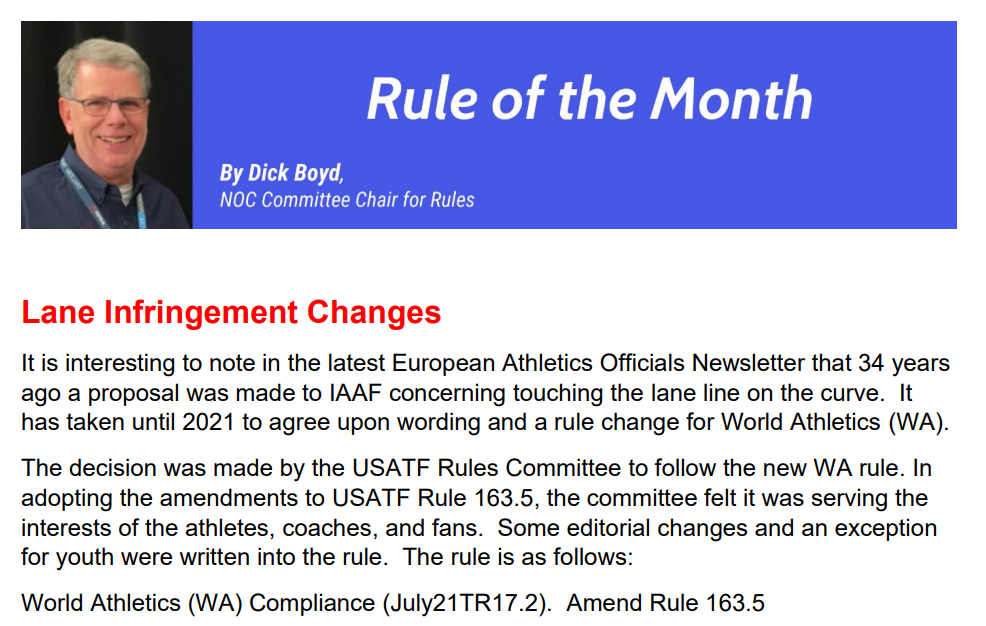 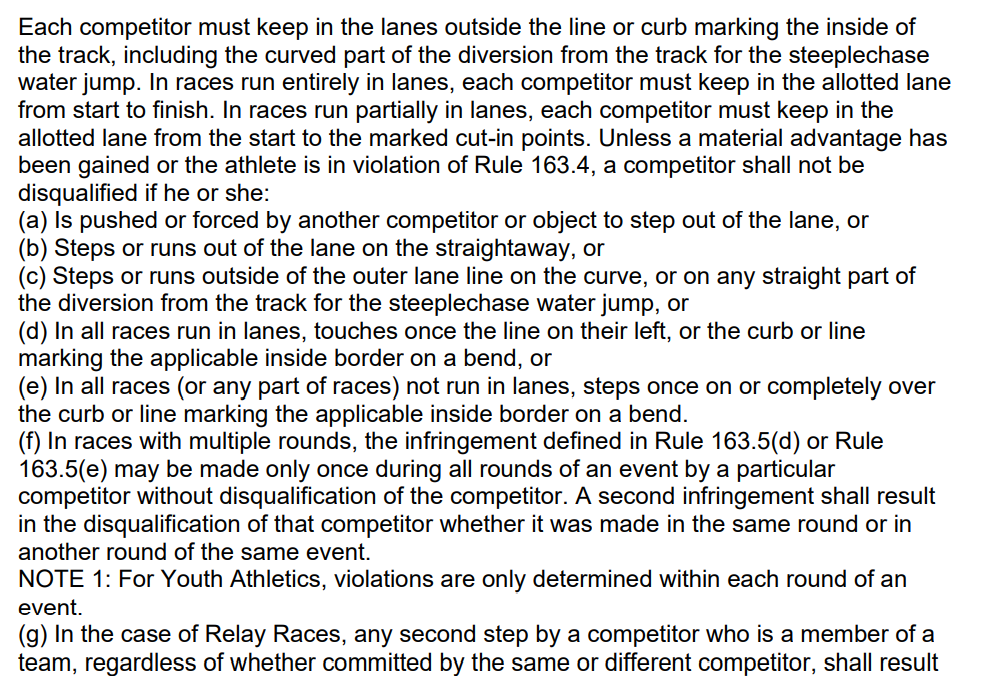 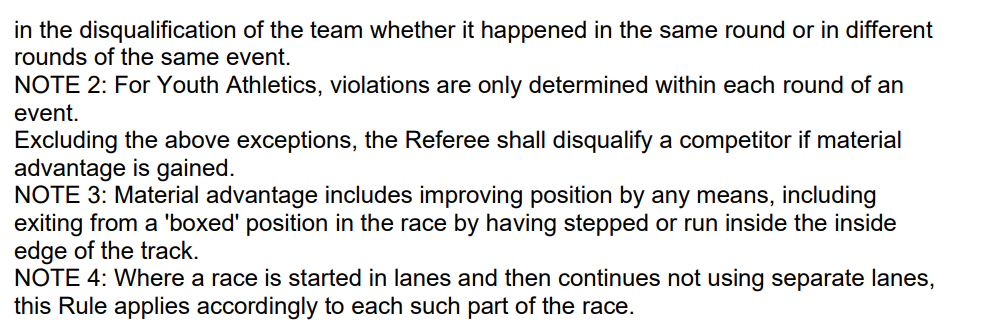 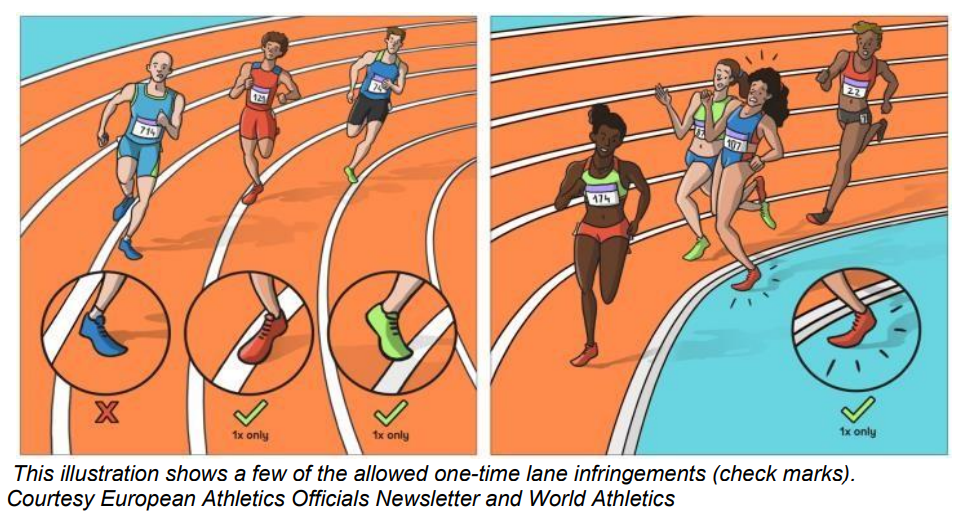 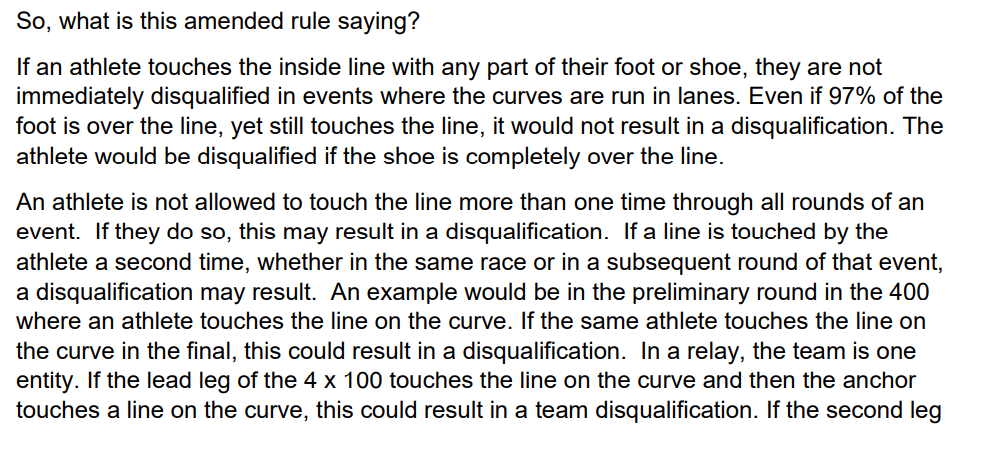 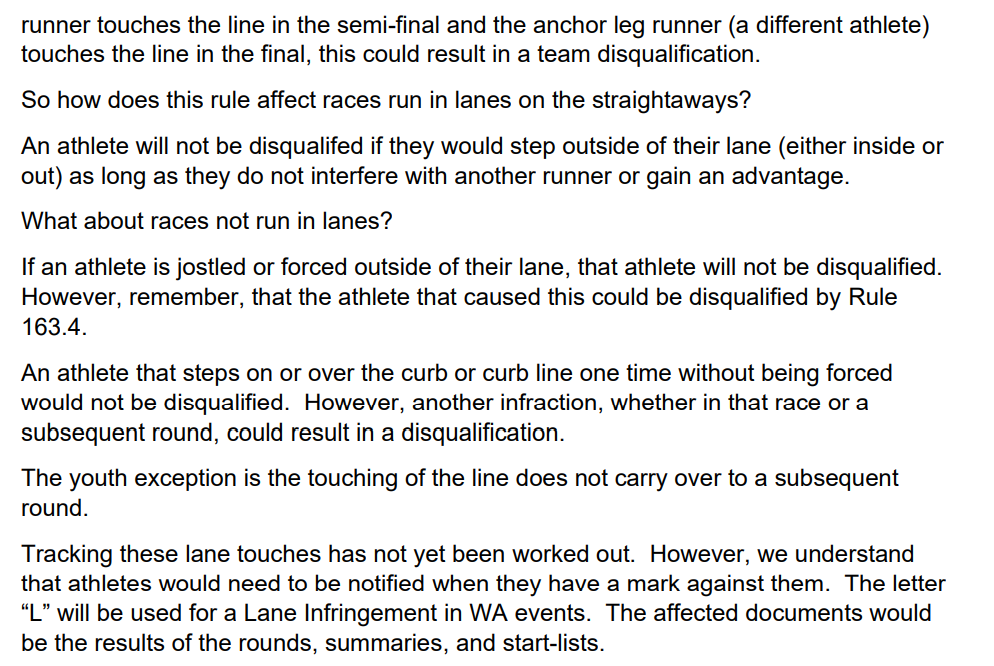 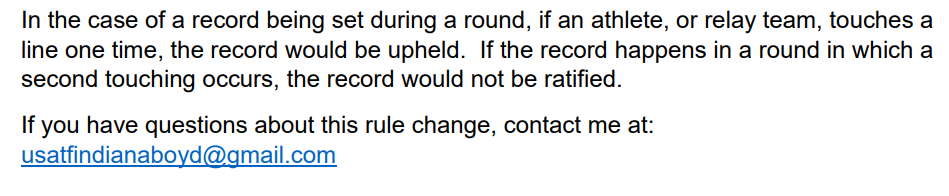 January 2022